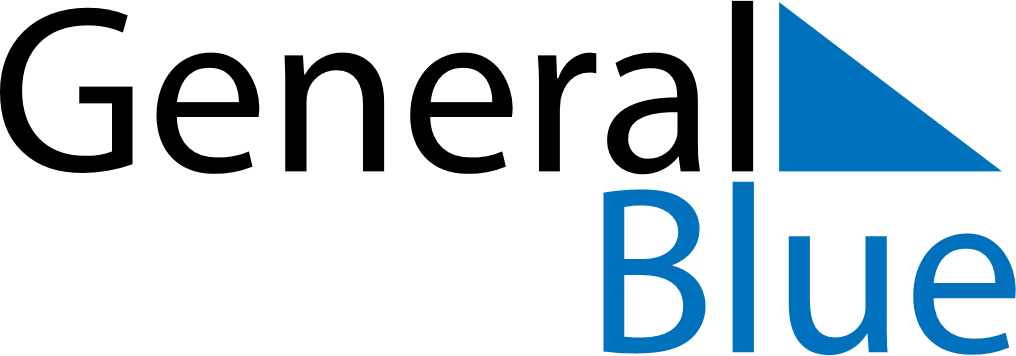 December 2024December 2024December 2024December 2024December 2024December 2024Paraguacu Paulista, Sao Paulo, BrazilParaguacu Paulista, Sao Paulo, BrazilParaguacu Paulista, Sao Paulo, BrazilParaguacu Paulista, Sao Paulo, BrazilParaguacu Paulista, Sao Paulo, BrazilParaguacu Paulista, Sao Paulo, BrazilSunday Monday Tuesday Wednesday Thursday Friday Saturday 1 2 3 4 5 6 7 Sunrise: 5:29 AM Sunset: 6:53 PM Daylight: 13 hours and 24 minutes. Sunrise: 5:29 AM Sunset: 6:54 PM Daylight: 13 hours and 24 minutes. Sunrise: 5:29 AM Sunset: 6:54 PM Daylight: 13 hours and 25 minutes. Sunrise: 5:29 AM Sunset: 6:55 PM Daylight: 13 hours and 25 minutes. Sunrise: 5:29 AM Sunset: 6:56 PM Daylight: 13 hours and 26 minutes. Sunrise: 5:29 AM Sunset: 6:56 PM Daylight: 13 hours and 26 minutes. Sunrise: 5:30 AM Sunset: 6:57 PM Daylight: 13 hours and 27 minutes. 8 9 10 11 12 13 14 Sunrise: 5:30 AM Sunset: 6:57 PM Daylight: 13 hours and 27 minutes. Sunrise: 5:30 AM Sunset: 6:58 PM Daylight: 13 hours and 27 minutes. Sunrise: 5:30 AM Sunset: 6:59 PM Daylight: 13 hours and 28 minutes. Sunrise: 5:31 AM Sunset: 6:59 PM Daylight: 13 hours and 28 minutes. Sunrise: 5:31 AM Sunset: 7:00 PM Daylight: 13 hours and 29 minutes. Sunrise: 5:31 AM Sunset: 7:01 PM Daylight: 13 hours and 29 minutes. Sunrise: 5:32 AM Sunset: 7:01 PM Daylight: 13 hours and 29 minutes. 15 16 17 18 19 20 21 Sunrise: 5:32 AM Sunset: 7:02 PM Daylight: 13 hours and 29 minutes. Sunrise: 5:32 AM Sunset: 7:02 PM Daylight: 13 hours and 29 minutes. Sunrise: 5:33 AM Sunset: 7:03 PM Daylight: 13 hours and 30 minutes. Sunrise: 5:33 AM Sunset: 7:04 PM Daylight: 13 hours and 30 minutes. Sunrise: 5:34 AM Sunset: 7:04 PM Daylight: 13 hours and 30 minutes. Sunrise: 5:34 AM Sunset: 7:05 PM Daylight: 13 hours and 30 minutes. Sunrise: 5:35 AM Sunset: 7:05 PM Daylight: 13 hours and 30 minutes. 22 23 24 25 26 27 28 Sunrise: 5:35 AM Sunset: 7:06 PM Daylight: 13 hours and 30 minutes. Sunrise: 5:36 AM Sunset: 7:06 PM Daylight: 13 hours and 30 minutes. Sunrise: 5:36 AM Sunset: 7:07 PM Daylight: 13 hours and 30 minutes. Sunrise: 5:37 AM Sunset: 7:07 PM Daylight: 13 hours and 30 minutes. Sunrise: 5:37 AM Sunset: 7:07 PM Daylight: 13 hours and 30 minutes. Sunrise: 5:38 AM Sunset: 7:08 PM Daylight: 13 hours and 29 minutes. Sunrise: 5:38 AM Sunset: 7:08 PM Daylight: 13 hours and 29 minutes. 29 30 31 Sunrise: 5:39 AM Sunset: 7:09 PM Daylight: 13 hours and 29 minutes. Sunrise: 5:40 AM Sunset: 7:09 PM Daylight: 13 hours and 29 minutes. Sunrise: 5:40 AM Sunset: 7:09 PM Daylight: 13 hours and 28 minutes. 